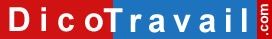 Lettre à utiliser s’il s’agit d’une première demandePrénom – Nom
Adresse
Code Postal – VilleNom de la Société
Adresse
Code postal – VilleLettre recommandée avec accusé de réception ou Lettre remise en main propre contre déchargeDemande de paiement de l’indemnité compensatrice de préavisLieu, Date,Madame, Monsieur,Vous m’avez notifié mon licenciement le < date > avec une dispense de préavis, vous m’avez remis par la suite mon dernier bulletin de paie pour solde de tout compte.A ma grande surprise aucune indemnité compensatrice de préavis ne figurait sur ce bulletin de paie alors que vous m’en aviez vous-même dispensé.Or, l’article L. 1234-5 du code du travail prévoit que la dispense de préavis par l’employeur ne doit entraîner aucune diminution des salaires et avantages que le salarié aurait perçus s’il avait accompli son travail jusqu’à l’expiration du préavis.S’agissant à n’en pas douter d’un regrettable oubli, je vous demande de bien vouloir me verser cette indemnité compensatrice de préavis, soit < montant > € correspondant à < durée > de préavis non effectué tenant compte de tous les salaires et avantages que j’aurais dû percevoir.Expliquez et détaillez votre calcul.Éventuellement si vous voulez mettre la pression sur votre employeur : Si vous ne répondez pas favorablement à ma demande dans les plus brefs délais, je me verrais dans l’obligation de saisir le Conseil des Prud’hommes afin de demander le paiement de cette indemnité ainsi que le paiement de dommages intérêts au titre du préjudice subi.Je vous prie d’agréer, Madame, Monsieur, l’expression de mes salutations distinguées.SignatureLettre à utiliser si vous avez déjà demandé le paiement de cette indemnité mais votre demande n’a pas aboutiPrénom – Nom
Adresse
Code Postal – VilleNom de la Société
Adresse
Code postal – VilleLettre recommandée avec accusé de réception ou Lettre remise en main propre contre décharge2ème demande de paiement de l’indemnité compensatrice de préavisLieu, Date,Madame, Monsieur,Suite à mon licenciement en date du < date > vous m’avez dispensé d’effectuer mon préavis.Malgré ma précédente demande du < date > vous ne m’avez toujours pas payé l’indemnité compensatrice de préavis correspondant à cette dispense.Je vous rappelle donc que l’article L. 1234-5 du code du travail prévoit que la dispense de préavis par l’employeur ne doit entraîner aucune diminution des salaires et avantages que le salarié aurait perçus s’il avait accompli son travail jusqu’à l’expiration du préavis.Je vous demande une nouvelle et dernière fois de bien vouloir me verser cette indemnité compensatrice de préavis, soit < montant > € correspondant à < durée > de préavis non effectué tenant compte de tous les salaires et avantages que j’aurais dû percevoir.Expliquez et détaillez votre calcul.Si vous ne répondez pas favorablement à ma demande dans les plus brefs délais, je me verrais dans l’obligation de saisir le Conseil des Prud’hommes afin de demander le paiement de cette indemnité ainsi que le paiement de dommages intérêts au titre du préjudice subi.Je vous prie d’agréer, Madame, Monsieur, l’expression de mes salutations distinguées.SignatureAVERTISSEMENT sur l'utilisation des modèles de lettresNous vous rappelons que le site Dicotravail.com ne donne aucun conseil personnalisé. Les modèles de lettres ne constituent pas une consultation juridique ni une rédaction réalisée en fonction de votre cas personnel. Ce qui implique qu’avant toute démarche pouvant avoir des conséquences, nous vous conseillons de recourir au conseil d'un avocat, le site Dicotravail.com ne saurait en aucun cas s’y substituer.Il en résulte que la responsabilité de l'auteur ne saurait être recherchée du fait de l'utilisation des modèles de lettres.Lettre de demande du paiement de l’indemnité compensatrice de préavis de licenciement suite à dispense de l’employeur